中国博士后科学基金资助指南（2022 年度）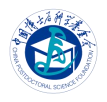 中国博士后科学基金会2021 年 11 月前   言中国博士后科学基金由李政道先生倡议、邓小平同志决 策于 1985 年设立，是国家专门为在站博士后研究人员设立 的科研基金，旨在促进具有发展潜力和创新能力的优秀博士 后研究人员在站期间开展创新研究，培养造就一支高层次创 新型博士后人才队伍。中国博士后科学基金经费主要来源于 中央财政拨款。我国实施博士后科学基金资助制度，是一项 富有远见的战略决策，对实施人才强国战略、培养博士后创 新人才和促进高层次人才队伍建设，具有独特的不可替代的 重要作用。中国博士后科学基金会在全国博士后管委会领导下，具 体负责博士后科学基金资助的评审、经费管理和追踪问效等 工作。2021 年，博士后科学基金资助金额 92903 万元，资助 博士后研究人员 9586 人。其中，面上资助金额 62231 万元， 资助 7960 人； 特别资助金额 21240 万元，资助 1197 人； “博 士后创新人才支持计划”金额 9200 万元，资助 400 人； 资 助出版优秀学术专著 29 部。2022 年，中国博士后科学基金会将开展面上资助两批次、 特别资助、优秀学术专著出版资助等工作。为帮助博士后设站单位及博士后研究人员全面了解 2022 年基金资助工作要求，体现公开、公平、公正的资助原则，中国博士后科学基金会编印了《中国博士后科学基金资 助指南（ 2022 年度） 》 （以下简称《指南》 ）。2022 年资助工作的变更内容在《指南》 中以脚注形式做了标识。“博 士后创新人才支持计划”由全国博士后管委会办公室另行印 发文件。请各有关省（区、市） 、部门及设站单位根据《指南》 要求组织好 2022 年度博士后科学基金资助工作。 《指南》 内容如有调整，中国博士后科学基金会将在中国博士后网站 (http://www.chinapostdoctor.org.cn） 发布相关信息。目   录一、  资助项目（一） 面上资助面上资助是给予博士后研究人员在站期间从事 自主创 新研究的科研启动或补充经费。由专家通讯评审确定资助对 象。资助标准分为一等和二等。自然科学资助标准为一等 12 万元、二等 8 万元； 社会科学资助标准一般为一等 8 万元、 二等 5 万元。对从事基础研究的博士后研究人员适当倾斜。在面上资  助中实施“地区专项支持计划” ，对在西部地区、东北地区  及贫困地区、边疆民族地区和革命老区博士后设站单位从事  研究工作的博士后研究人员予以倾斜资助，其中对西藏、新  疆地区重点倾斜。“地区专项支持计划”不面向以上地区部  队设站单位、中央部属高校、一流高校、高校中的一流学科  及中国科学院研究单位的博士后研究人员； 优先资助申请项  目与上述地区经济社会发展密切相关的博士后研究人员。  “地区专项支持计划”与同批次面上资助工作一同组织开展， 单独申报。2022 年资助约 300 人，资助标准为自然科学 8 万  元、社会科学 5 万元。（二） 特别资助特别资助分为特别资助（站前） 、特别资助（站中） 两 种类型。特别资助（站前） 是为吸引新近毕业的国内外优秀博士 进站，在自然科学前沿领域从事创新研究实施的资助。由专 家会议评审确定资助对象。2022 年资助约 400 人，资助标准 为 18 万元。特别资助（站中） 是为激励在站博士后研究人员增强创 新能力，对表现优秀的博士后研究人员实施的资助。由专家 会议评审确定资助对象。2022 年资助约 800 人，资助标准为自然科学 18 万元、社会科学 15 万元。（三） 优秀学术专著出版资助优秀学术专著出版资助用于资助博士后研究人员出版 在站期间所取得的研究成果。资助领域为自然科学。专著编 入《博士后文库》 ，有独立书号，由科学出版社出版。2022 年资助约 30 部专著，资助标准为每部专著平均 8 万元。二、  申请要求（一） 面上资助1.申请条件i. 具备良好思想品德、较高学术水平和较强科研能力的 在站博士后研究人员。ii. 进站 18 个月内可多次申请，每站只能获资助一次。iii. 申请项目应具有基础性、原创性和前瞻性，具有 重要科学意义和应用价值。项目非涉密，且为本人承担。iv. 入选全国博士后管委会实施的各类博士后国（境） 外交流计划（学术交流项目除外） 的派出人员，在完成派出 工作或提前结束国（境） 外研究工作后，继续在国内开展博 士后研究工作的， 由所在设站单位出具证明后可申请。友情提示：  “地区专项支持计划”与同批次面上资助一同组织，需单独申 报。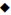   工作站博士后研究人员可选择独立于流动站的专家评审。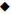   如果申请项目所属一级学科为心理学或二级学科为教育技术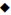 学， 申请人需明确项目所属学科门类，教育学或理学选其一。  对在当批次资助结果发布之前出（退） 站的博士后研究人员不 予资助。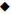 2.申请材料《中国博士后科学基金面上资助申请书》 。申请书由“中国博士后科学基金管理信息系统”生成（模板见附录） ，不需提交纸质材料。其中，“一、个人信息” 的“2.科研及奖励情况”要求填报代表申请人最高学术水平  和科研成果的论文、专著、专利或奖励等，可以从以上类型  材料中任选，但总数不超过 3 个； “二、项目信息”中不得  填写个人信息，包括申请人姓名、设站单位名称、合作导师  姓名等，否则评审专家可视为申请人故意泄露个人信息，计  0 分 。友情提示： 在网上申报开始前，可在中国博士后科学基金会网站“资料下 载”专区下载申请书模板作为填报参考。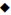 3.申请材料的提交申请人登录中国博士后科学基金会网站“中国博士后科 学基金管理信息系统” ，按要求填写相关信息，在线提交至 院系或工作站（分站） 。友情提示： 企业联合培养的博士后研究人员只可向工作站设站单位提交 申请。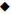   军地联合培养的博士后研究人员不得在网上提交申请书。可在 “中国博士后科学基金管理信息系统”中下载申报软件，网下填写后 打印 3 份纸质申请书，刻录光盘 1 张，报送设站单位。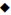   申报截止日期前，申请人对已在网上提交的申请数据有修改需 求时，需逐级申请驳回。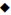 4.申请材料的审核院系或工作站（分站） 博士后工作管理人员登录中国博 士后科学基金会网站“中国博士后科学基金管理信息系统”， 审核申报信息并提交至设站单位。设站单位博士后工作管理人员网上审核申报信息并提 交至中国博士后科学基金会。友情提示：  军地联合培养博士后研究人员的申请书由设站单位在审核截  止日期前报送中国博士后科学基金会（如果快递“申报情况汇总表”， 以投递日戳为限） 。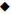 （二） 特别资助1.特别资助（站前）（1 ）申请条件申请人须为 2022 年度拟进站或新近进站从事博士后研 究工作的人员，同时应具备以下条件：i. 具有良好的科研潜质和学术道德。ii. 拟进站人员须是获得博士学位 3 年以内的全日制博 士，2022 年度应届博士毕业生优先。应届博士毕业生在申报时须满足博士学位论文答辩的基本要求。新近进站的博士后研究人员须进站不超过 4 个月1，博士学位获得时间须为 2021 年 1 月 1 日（含） 以后； 须依托所 在博士后科研流动站、工作站进行申请，不得变更合作导师。iii. 不超过 35 周岁（ 1986 年 3 月 31 日后出生） 。1    须为 2021 年 12 月 1  日之后进站。5iv. 进站学科为自然科学。申请项目须为表 1 中规定的 研究方向，且为非涉密项目。v. 拟进站人员已初步选定博士后合作导师，并与合作 导师商议形成初步研究计划。博士后合作导师应为该研究领 域知名专家，学术造诣深厚； 且原则上可为培养博士后研究 人员提供国家级科研平台。vi. 对申请进入本单位相同一级学科并由博士导师继 续担任博士后合作导师的人员的总比例不得超过 30%。vii. 入选者须在资助名单公布后 3 个月内办理进站手续，逾期视为自动放弃资助资格。办理入站手续时须将人事 关系转入博士后设站单位并保证全脱产从事博士后研究工 作。viii. 全国博士后管委会组织实施的各类博士后国（境） 外交流计划赴外的项目（学术交流项目除外） 、博士后创新  人才支持计划入选者不得申请。表 1 特别资助 （站前） 资助研究方向一览表（2） 申请材料《中国博士后科学基金特别资助（站前） 申请书》 、身 份材料、《博士导师推荐意见表》 《博士后合作导师推荐意 见表》 和学术及科研成果材料。所有申请材料均不需提交纸质材料。具体填报要求如下：申请书由“中国博士后科学基金管理信息系统”生成（模 板见附录） 。其中，“二、学术及科研情况”的“（ 二） 科 研成果和奖励”要求填报代表申请人最高学术水平和科研成 果的论文、专著、专利或奖励等，可以从以上类型材料中任 选，但总数不超过 3 个。《博士导师推荐意见表》 和《博士后合作导师推荐意见 表》在中国博士后科学基金会网站“资料下载”专区下载（模 板见附录） 。身份材料。已获得博士学位的申请人须提供博士学位证、 毕业证扫描件； 应届博士毕业生须提供学生证、博士学位论  文答辩决议书或博士论文预答辩通知书扫描件（如无预答辩  通知书，须提供学校学位主管部门或所在院系出具的相关证  明） 。学术及科研成果材料是指申请书“二、学术及科研情况” 的“（ 二） 科研成果和奖励”中填报的内容。其中，论文提   供全文，专著提供目录和摘要，专利或奖励提供证书扫描件。友情提示： 在网上申报开始前，可在中国博士后科学基金会网站“资料下 载”专区下载申请书模板作为填报参考。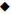 （3） 申请材料的提交申请人登录中国博士后科学基金会网站“中国博士后科 学基金管理信息系统” ，按要求填写相关信息，上传《博士导师推荐意见表》 和《博士后合作导师推荐意见表》 扫描件，在线提交至院系或工作站（分站） 2。友情提示： 设站单位的联系方式可在“中国博士后科学基金管理信息系统” 中自动获取。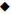   申报截止日期前，申请人对已在网上提交的申请数据有修改需 求时，需逐级申请驳回。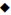 （4） 申请材料的审核院系或工作站（分站） 博士后工作管理人员登录中国博 士后科学基金会网站“中国博士后科学基金管理信息系统”， 审核申报信息并提交至设站单位。设站单位博士后工作管理人员网上审核申报信息并提 交至中国博士后科学基金会。友情提示： 管理人员在博士后研究人员申报截止后才能进行网上审核。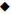 2.特别资助（站中）（1） 申请条件i．进站满 4 个月3。ii．已取得突出的科研成果，或在项目成果转化方面已 取得较好的成效。发展潜力大，在站期间表现出较强的创新 能力。iii． 申请项目应具有突出的学术价值或创新性。可以 是获得中国博士后科学基金面上资助项目的延续和深化，但 必须有创新点或创新成果，且为非涉密项目。iv．设站单位择优推荐。各单位按照在站博士后研究人 员人数的 1/20 推荐； 不足 20 人的，推荐 1 人。v．具备下列条件之一的博士后研究人员，可优先推荐： 获得中国博士后科学基金面上资助、国家自然科学基金或国 家社会科学基金等资助，作为主要研究人员参加国家重大科 技项目，获得省部级以上科技奖励或学术荣誉称号，设站单 位引进的优秀留学回国人才，设站单位重点培养的学术技术 带头人或后备人才。vi．每站只能获资助一次。vii．入选博士后创新人才支持计划、特别资助（站前） 的人员不可申请。入选全国博士后管委会实施的各类博士后  国（境） 外交流计划（学术交流项目除外） 的派出人员，在  完成派出工作或提前结束国（境） 外研究工作后，继续在国  内开展博士后研究工作的，由所在设站单位出具证明后可申。友情提示： 企业联合培养的博士后研究人员只可向工作站设站单位提交 申请。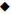   如果申请项目所属一级学科为心理学或二级学科为教育技术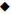 学， 申请人需明确项目所属学科门类，教育学或理学选其一。  对在当批次资助结果发布之前出（退） 站的博士后研究人员不 予资助。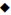 （2） 申请材料《中国博士后科学基金特别资助（站中） 申请书》 、科 研成果材料。所有申请材料均不需提交纸质材料。具体填报要求如下：申请书由“中国博士后科学基金管理信息系统”生成（模 板见附录） 。其中，“一、个人信息”的“2.科研及奖励情 况”要求填报代表申请人最高学术水平和科研成果的论文、 专著、专利或奖励等，可以从以上类型材料中任选，但总数 不超过 3 个。科研成果材料是指申请书“一、个人信息”的“2.科研 及奖励情况”中填报的内容。其中，论文提供全文，专著提 供目录和摘要，专利或奖励提供证书扫描件。友情提示： 在网上申报开始前，可在中国博士后科学基金会网站“资料下 载”专区下载申请书模板作为填报参考。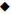 （3） 申请材料的提交申请人登录中国博士后科学基金会网站“中国博士后科 学基金管理信息系统” ，按要求填写相关信息，在线提交至 院系或工作站（分站） 。友情提示：  军地联合培养的博士后研究人员不得在网上提交申请材料，需 在“中国博士后科学基金管理信息系统”中下载申报软件，网下填写 后打印纸质申请书 3 份，刻录光盘 1 张。按顺序将申请书、科研成果 证明材料装订成册，一式三份，报送设站单位。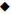   申报截止日期前，申请人对已在网上提交的申请数据有修改需 求时，需逐级申请驳回。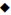 （4） 申请材料的审核院系或工作站（分站） 博士后工作管理人员登录中国博 士后科学基金会网站“中国博士后科学基金管理信息系统”， 审核申报信息并提交至设站单位。设站单位博士后工作管理人员网上审核申报信息并提 交至中国博士后科学基金会。友情提示： 推荐名额由中国博士后科学基金会根据申报截止日期在站的 博士后研究人员人数据实核定。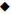  管理人员在博士后研究人员申报截止后才能进行网上审核。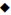   军地联合培养博士后研究人员的申请材料（2 份） 和光盘由设 站单位报送中国博士后科学基金会。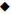 （三） 优秀学术专著出版资助1. 申请条件i．在站 2 年以上或出站 5 年内的博士后研究人员，获 中国博士后科学基金资助者优先。ii． 申请人为所投专著唯一作者。iii．专著所属学科领域为自然科学。iv．字数不少于 15 万字。v．仅限学术专著，不含译著、研究报告集、学术资料、 工具书等。vi．在专著书稿完成后方可申请。2. 申请材料专著书稿、《出版资助申请表》 《报名信息表》 、查重 报告各 1 份。专著撰写规范请参阅附录。《出版资助申请表》 和《报名信息表》 在中国博士后科 学基金会网站“资料下载”专区下载（模板见附录） 。查重报告应包括总查重结果和非本人文献的查重结果。 由申请人委托设站单位图书馆、研究生院或其他具有论文查 重资质的机构对专著内容进行查重。友情提示： 《出版资助申请表》存为 Word 文件，《报名信息表》存为 Excel 文件。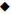 3. 申请材料的提交将专著书稿、《出版资助申请表》 以 PDF 格式刻录光盘 1 张，在光盘上标识博士后姓名、专著名称； 将光盘和查重 报告报送中国博士后科学基金会。将《报名信息表》 电子版发送至 chubanzizhu@126.com， 邮件标题格式为： 博士后姓名+专著名称。三、  专家评审（一） 面上资助中国博士后科学基金会组织专家通讯评审。通讯评审采取网上匿名评审形式。中国博士后科学基金 会工作人员不可见申请人及评审专家姓名，评审专家不可见 申请人姓名、设站单位名称、博士后合作导师姓名等信息。 具体程序为：i．按照申请人申报项目所属二级学科进行分组；ii．为每个评审组随机匹配同行专家；iii．评审专家根据评审指标按百分制打分；iv．计算每位申请人的得分，在评审组内排序；v．根据当批次资助名额，在各评审组中按照分数从高 到低遴选拟资助人员。表 2 面上资助评审指标表 3 面上资助 （工作站） 评审指标（二） 特别资助中国博士后科学基金会组织专家会议评审。具体程序为：i．按照申报项目所属一级学科进行分组。ii．为每个评审组聘请专家。一般组内每个一级学科至 少聘请一名同行专家。iii．根据参评人数，将资助名额按比例分配至各一级 学科。iv．组织召开专家评审会议。评审专家在网上审阅材料， 投票确定拟资助人员。表 4 特别资助 （站前） 评审指标表 5 特别资助 （站中） 评审指标（三） 优秀学术专著出版资助中国博士后科学基金会组织专家会议评审，确定拟资助 出版的专著。科学出版社组织选题论证，确定资助出版的专著。表 6 优秀学术专著出版资助评审指标四、 结果公示与公布（一） 结果公示中国博士后科学基金会在官方网站、中国博士后微信公 众号对拟资助结果进行公示。公示期一周。友情提示： 从公示日起，面上资助申请人可登录“中国博士后科学基金管 理信息系统” 查阅专家评审结果。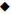 （二） 结果公布中国博士后科学基金会在中国博士后网站、中国博士后 科学基金会网站、中国博士后公众号上公布资助结果，并向 相关设站单位印发资助通知。友情提示：  从资助结果公布之日起，获资助人员可登录“中国博士后科学 基金管理信息系统”打印资助证书。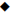 五、  经费使用和管理（一） 博士后研究人员资助经费适用范围限于设备费、材料费、测试化验加工 费、燃料动力费、差旅/会议/国际合作与交流费、出版/文献/信息传播/知识产权事务费、劳务费、专家咨询费以及其 他合理支出。在上述经费范围内，不设具体经费的比例限制， 由获资助博士后研究人员自主统筹使用，其中，劳务费的支付范围为参与研究过程的相关人员（如在校研究生） 和临时 聘用人员。获资助博士后研究人员出站时，资助经费结余部分应当 退回中国博士后科学基金会。（二） 设站单位设站单位对资助经费单独立账、代为管理。获资助博士后研究人员退站的，设站单位须及时清理账 目与资产，报中国博士后科学基金会。资助经费结余部分退 回中国博士后科学基金会，用资助经费所购固定资产收归设 站单位所有。（三） 中国博士后科学基金会中国博士后科学基金会在评审结果公布后 30 个工作日内，按照定额标准及时办理资助经费拨付手续。中国博士后科学基金会对基金使用绩效进行评价，对资 助经费使用情况和设站单位管理情况定期开展抽查，对不按规定管理和使用经费的设站单位及获资助人员进行严肃处 理。六、  成果追踪（一） 博士后研究人员获资助博士后研究人员在公开发表资助成果时，应标注 “中国博士后科学基金资助项目”（ Project funded by China Postdoctoral Science Foundation）及资助编号。获资助博士后研究人员出站时须向设站单位提交《中国 博士后科学基金资助总结报告》 （模板见附录） 。提交流程 如下：博士后研究人员办理出站手续时，登录中国博士后科学 基金会网站“中国博士后科学基金管理信息系统”， 填写《中 国博士后科学基金资助总结报告》 ，在线提交至设站单位。友情提示：  军地联合培养的获资助博士后研究人员不可网上提交报告。请 登录“中国博士后科学基金管理信息系统”下载模板，网下填写并打 印 1 份纸质报告，刻录光盘 1 张，一并交所在设站单位审核和备案。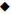 （二） 设站单位设站单位登录“中国博士后科学基金管理信息系统”， 及时审核《中国博士后科学基金资助总结报告》 并提交中国 博士后科学基金会。设站单位每年年底向中国博士后科学基金会提交《中国 博士后科学基金资助金使用效益情况报告》（模板见附录） 。 提交流程如下：登录中国博士后科学基金会网站“中国博士后科学基金  管理信息系统” ，对《中国博士后科学基金资助金使用效益  情况报告》 中系统自动生成的内容进行核实； 填写报告中的  “本年度获基金资助出站的优秀博士后综述”和“工作建议”， 网上提交至中国博士后科学基金会。网上提交的截止日期为  2023 年 1 月 31 日。军队系统设站单位的《中国博士后科学基金资助金使用 效益情况报告》 统一 由军队博士后工作主管部门填报，于 2023 年 1 月 31 日前送至中国博士后科学基金会。七、  资助工作时间安排4八、  工作部门及联系方式（一） 工作部门中国博士后科学基金会博士后基金管理处。地址： 北京市海淀区学院路 30 号博士后公寓（100083）。（二） 联系方式电话： (010)82387704传真： (010)62335023E-mail： postdoctorfund@mohrss.gov.cn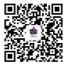 中国博士后附   录附一、  填报资料模板中国博士后科学基金面上资助申 请 书第    批姓    名 进站单位申报项目 项目所属 一级学科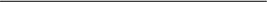 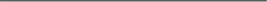 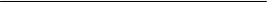 中国博士后科学基金会须  知1.本表由申请者在“中国博士后科学基金管理信息系统” 中填报并自动生成，网下生成无效。2.“一、个人信息”中“1. 申请人基本情况”由系统自 动填报。3.“二、项目信息”中不得填写个人信息，包括申请人 姓名、设站单位名称、合作导师姓名等，否则评审专家可视 为申请人故意泄露个人信息，计 0 分。4.中文或英文均可。一 、 个 人 信 息二 、 项 目信 息三 、 承    诺中国博士后科学基金面上资助申请书（工作站单独申请）第    批姓    名 进站单位申报项目 项目所属 一级学科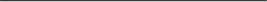 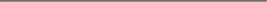 中国博士后科学基金会须  知1.本表由申请者在“中国博士后科学基金管理信息系统” 中填报并自动生成，网下生成无效。2.“一、个人信息”中“1. 申请人基本情况”由系统自 动填报。3.“二、项目信息”中不得填写个人信息，包括申请人 姓名、设站单位名称、合作导师姓名等，否则评审专家可视 为申请人故意泄露个人信息，计 0 分。4.中文或英文均可。一 、 个 人 信 息二 、 项 目信 息三、对企业的贡献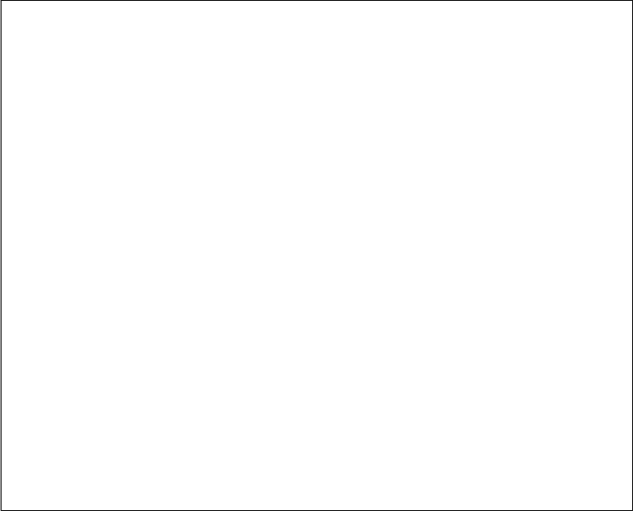 四 、 承    诺中国博士后科学基金面上资助申请书（地区专项支持计划）第    批姓    名 进站单位申报项目 项目所属 一级学科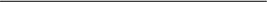 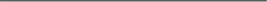 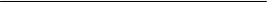 中国博士后科学基金会须  知1.本表由申请者在“中国博士后科学基金管理信息系统” 中填报并自动生成，网下生成无效。2.“一、个人信息”中“1. 申请人基本情况”由系统自 动填报。3.“二、项目信息”中不得填写个人信息，包括申请人 姓名、设站单位名称、合作导师姓名等，否则评审专家可视 为申请人故意泄露个人信息，计 0 分。4.中文或英文均可。一 、 个 人 信 息二 、 项 目信 息三 、 承    诺中国博士后科学基金特别资助（站前）申  请  书第    批申   请   人                                     博士毕业院校                                     一 级 学 科学 科 领 域 拟进站单位拟合作导师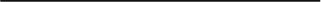 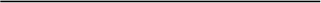 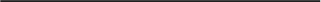 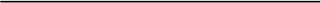 中国博士后科学基金会填表须知1.“拟进站单位”指设有博士后科研流动站、工作站的 单位。2. 申请书由申请者在“中国博士后科学基金管理信息系 统”中填报并自动生成，网下生成无效。一、个人信息二、学术及科研情况三、项目信息四、合作导师及科研平台五、承诺中国博士后科学基金特别资助（站前）博士导师推荐意见表尊 敬 的 博 士 导 师：您 好 ！为 贯 彻 落 实《 国务 院 办 公 厅 关 于 改 革 完 善 博 士 后 制度 的 意 见》 （ 国办 发〔2015〕87 号 ） ， 中 国 博 士 后 科 学基 金 会 自 2019 年 起 实 施 中 国博 士 后 科学 基 金 特 别资 助 （ 站 前） ， 吸 引新 近 毕 业 的 国 内外 优 秀 博 士 进 站 ， 在 前 沿 领 域 从 事 创 新 研 究 实 施的资 助 。 由专 家 会 议 评 审 确 定 资助 对 象 ， 资 助标 准 为 18 万 元。感 谢 您 推 荐 您的 优 秀 学 生 从 事 博 士 后 研 究 ， 您的 意 见 将 是 我 们遴 选 人 才的 重 要 依 据。祝 您 身 体 健 康 ， 工 作 顺 利 !中 国 博 士 后 科 学 基 金 会导 师 签 字 ：年     月     日中国博士后科学基金特别资助（站前）博士后合作导师推荐意见表尊 敬 的 博 士 后 合 作 导 师：您 好 ！为 贯 彻 落 实《 国务 院 办 公 厅 关 于 改 革 完 善 博 士 后 制度 的 意 见》 （ 国办 发〔2015〕87 号 ） ， 中 国 博 士 后 科 学基 金 会 自 2019 年 起 实 施 中 国博 士 后 科学 基 金 特 别资 助 （ 站 前） ， 吸 引新 近 毕 业 的 国 内外 优 秀 博 士 进 站 ， 在 前 沿 领 域 从 事 创 新 研 究 实 施的资 助 。 由专 家 会 议 评 审 确 定 资助 对 象 ， 资 助标 准 为 18 万 元。请 您为 有意 向与您合 作 开 展 博 士 后 研 究的 博 士 填 写 推 荐 信 ， 您的 意 见 将 是 我 们 遴 选 人 才的 重 要 依 据。祝 您 身 体 健 康 ， 工 作 顺 利 !中 国 博 士 后 科 学 基 金 会导 师 签 字 ：年     月     日中国博士后科学基金特别资助（站中）申  请  书第    批姓    名 进站单位申报项目 项目所属 一级学科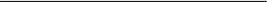 中国博士后科学基金会须  知1.  本表由申请者在“中国博士后科学基金管理信息系 统”中填报并自动生成，网下生成无效。2. “一、个人信息”中“1. 申请人基本情况”由系统 自动填报。3.  中文或英文均可。一 、 个 人 信 息二、申报项目三 、 承    诺《博士后文库》 出版资助申 请 表须知：1.“投稿编号”由中国博士后科学基金会编撰，申请人不需填写。2.“一级学科”“二级学科”指专著所涉及的学科领域，参见 1997 年《授予博士、硕士学位和培养研究生的学科、专业目录》 。67《博士后文库》 出版资助报名信息表说明：1.请用 Excel 文件编辑信息表。2.“一级学科”“二级学科”指专著所涉及的学科领域，参见 1997 年《授予博士、硕士学位和培养研究生的学科、专业目录》 。中国博士后科学基金资助总结报告姓    名 进站单位 出站时间 项目名称 资助类型 资助编号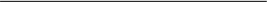 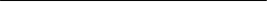 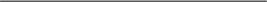 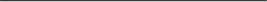 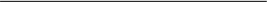 中国博士后科学基金会一、基本信息二、研究工作基本情况三、研究工作总结四、研究成果目录说明：1.成果类型。分为“专著 / 期刊论文 / 会议论文 / 专利 / 获奖 / 其他”六类，请归类集中填写并单独编号；2.成果说明。用于填写如期刊名、获奖类别、级别等必要的说明和便于其他人查询的信息，具体要求如下：1）  期刊论文按“全部作者，论文题目，刊物名称 ﹒ 卷（期） ﹒ 起-止页码，年月 （SCI/SSCI,EI,ISR 收录，如是该类杂志） ”格式填写说明；2）  会议论文按“国际/国内，特邀报告/口头报告/墙报展示，全部作者，论文题目， 会议名称，时间，地点”格式填写说明；3）  专著按“全部作者，书名、出版社，出版时间，字数，发行量”格式填写说明； 4）  专利按“获准专利国别，类别，专利号，获专利时间”格式填写说明；5）  获奖按“授奖单位，授奖时间，奖励名称，等级”格式填写说明。6）  其他，根据实际情况填写并做必要的说明。                            3.标注状态。用于说明有无标注“中国博士后科学基金资助及项目批准号”等。五、成果统计表六、资助金使用情况七、承诺5八、审核意见中国博士后科学基金资助金使用效益情况报告（    年度）设站单位联 系 人 电    话 电子邮箱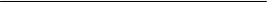 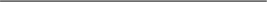 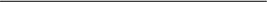 中国博士后科学基金会一、基本信息（系统填写）二、经费使用情况（系统填写）三、获博士后科学基金资助成果（系统填写）四、本年度获基金资助出站的优秀博士后综述五、工作建议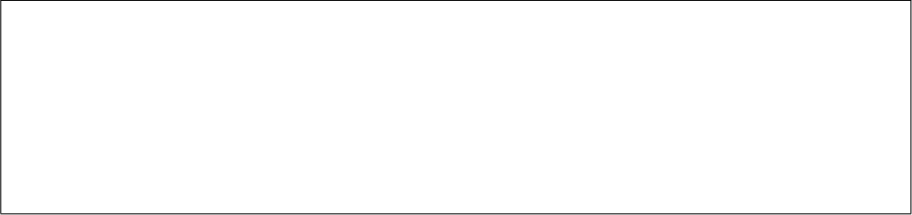 附二、 《博士后文库》 编撰指南（一） 书稿文体学术专著在理论上应有创新或在实验上有重大发现。基 础理论著作要有理论创新，对科学发展或培养科技人才有重 要作用。应用技术著作将科学理论应用于生产实践，能促进 产业进步，产生较大经济效益。著者要明确读者定位，明确学术著作所阐述的内容范围； 注重书稿的创新性、学术性、完整性和规范性。（二） 书稿结构内容由浅入深，章节结构均衡。（三） 名词术语登录全国科学技术名词审定委员会官网（http://www.  cnctst.cn/） 了解最新科技术语，登录“术语在线”（http:// www.termonline.cn/index.htm） 在线检索。也可参考全国 科学技术名词审定委员会组织的各学科名词正式出版物（科 学出版社出版） 。谨慎使用未经规范的缩略语。（四） 语言准确、简洁，忌语言杂糅和语句过长。（五） 图表清晰、规范，与文字叙述内容对应。图表说明尽可能用中文。书稿中的表格形式应一致。（六） 书名准确反映内容，忌简单套用课题名称。书名不能过长。 突出关键词，重要关键词前置，可采用主辅书名。（七） 版权不得侵犯他人著作权。附三、  2021 年度资助人员名单（略）序号学科领域研究方向1基础研究基础数学2基础研究核心计算基础数学3基础研究运筹学与控制论4基础研究理论物理5基础研究量子物理的新发现和研究理论物理6基础研究物理化学7基础研究材料化学序号学科领域研究方向8基础前沿交叉超常环境下系统力学问题研究与验证9基础前沿交叉功能体系的分子工程与分子成像10基础前沿交叉能源化学转化的动态本质与调控11先进材料高性能材料结构设计、制备与应用探索12先进材料变革性纳米产业制造技术聚焦13先进材料新能源汽车14能源煤炭清洁高效利用技术与示范15能源未来先进核裂变能16能源基于高效热工转换的先进动力技术17能源可再生能源与多能互补应用示范18生命与健康脑科学与类脑智能研究19生命与健康生物超大分子复合体的结构、功能与调控20生命与健康病原微生物与宿主免疫21生命与健康器官修复与再造22生命与健康生物合成23生命与健康健康保障技术与装备24生命与健康战略生物资源评价与转化利用25信息量子通信26信息网络空间安全关键技术与应用27信息高效能计算与网络通信关键技术及应用28信息大数据与人工智能29信息区块链30信息人机交互与虚拟现实31信息集成电路与核心基础器件32信息机器人与超精密极端制造33光电空间空间科学先导34光电空间月球与首次火星科学探测35光电空间平流层飞艇序号指标项评价内容分值1学术绩效已取得的科研成果302创新能力研究内容的创新性 选题的自主性学科交叉情况603研究基础和条件保障研究基础和平台情况10序号指标项分 值1学术绩效20 分2技术创新性60 分3研究基础10 分4对企业的贡献10 分序号指标项评价内容1学术绩效博士论文的学术水平科研成果的个人贡献、原创性2研究计划的创新 性与可行性与优先资助研究方向的相关性研究方向的前沿性研究计划的学术创新性研究方案的可行性研究计划在合作导师承担项目中的独立性3科研条件博士后合作导师学术水平科研平台情况序号指标内容1申请人是否已取得突出的科研成果，在项目成果转化 方面是否已取得了突出成效。2申请人是否具有较大发展潜力，在站期间的研究工作 是否表现出突出的创新能力。序号指标项评价内容分值1学术价值选题为本学科前沿，涉及本学科研究热点和难 点问题，具有重大理论意义和现实意义，或是 国内外比较活跃的研究课题，具有挑战性和创 新性。研究内容在理论上或方法上有创新，具有开拓 性，对本学科发展有贡献。其有关论文在国内 外高级别的刊物上发表，或论文内容达到了国 内领先水平 。研究成果或效益显著，学术价值已得到国内外 承认，或研究成果的应用已取得显著的经济效 益和社会效益。602书稿特色书稿渗透学科发展动向，前瞻意识强，创新成  分多，充分体现出所研究课题的最新研究成果。203书稿质量编写用语科学，表达准确，文字精炼，数据翔 实、透彻，图表规范。内容的系统性、逻辑性 较强，层次清楚，观点鲜明，重点突出。20时间节点 批次网上申报 开  始博士后  申报截止设站单位 审核截止评审截止公  示优 秀 学 术  专著出版资助1 月 1 日 (网下提交)5 月 31 日--6 月下旬--第 7 1 批 面上资助2 月 1 日3 月 31 日4 月 6 日5 月下旬6 月中旬第 4 批特别 资助(站前)2 月 1 日3 月 31 日4 月 12 日5 月中旬6 月上旬第 15 批特别 资助(站中)2 月 1 日3 月 31 日4 月 12 日5 月中旬6 月上旬第 72 批 面上资助7 月 1 日8 月 31 日9 月 5 日10 月下旬11 月中旬1.申请人基本情况1.申请人基本情况1.申请人基本情况1.申请人基本情况1.申请人基本情况1.申请人基本情况1.申请人基本情况1.申请人基本情况1.申请人基本情况1.申请人基本情况1.申请人基本情况姓名全国博管 会编号进站时间进站时间年 月年 月性别出生年月年  月年  月年  月国籍国籍证件名称证件号码固定电话移动电话E-mailE-mail通讯地址邮政编码邮政编码进站单位流动站□工作站□流动站□工作站□设站单位：设站单位：设站单位：设站单位：合作导师：合作导师：合作导师：合作导师：合作导师：合作导师：合作导师：合作导师：合作导师：合作导师：合作导师：合作导师：2.科研及奖励情况（限三项）2.科研及奖励情况（限三项）2.科研及奖励情况（限三项）2.科研及奖励情况（限三项）2.科研及奖励情况（限三项）2.科研及奖励情况（限三项）2.科研及奖励情况（限三项）2.科研及奖励情况（限三项）2.科研及奖励情况（限三项）2.科研及奖励情况（限三项）2.科研及奖励情况（限三项）国际 和 国 内核 心期刊论文国际 和 国 内核 心期刊论文发表时间题    目题    目刊物名称作者 排名作者 排名收录 情况引用 次数影响 因子国际 和 国 内核 心期刊论文国际 和 国 内核 心期刊论文国 家 或 部 级 项 目/课题情况国 家 或 部 级 项 目/课题情况下达时间项目/课题项目/课题下达部门经  费经  费经  费负责情况负责情况国 家 或 部 级 项 目/课题情况国 家 或 部 级 项 目/课题情况出版专著情况出版专著情况出版时间书    名书    名出版社出版社出版社出版社作者排名作者排名出版专著情况出版专著情况已取得的专利已取得的专利取得时间名    称名    称类    型授权编号授权编号授权编号批 准 国批 准 国已取得的专利已取得的专利获国际、国家及 部委奖励情况获国际、国家及 部委奖励情况获奖时间名    称名    称授予单位授予单位授予单位授予单位排    名排    名获国际、国家及 部委奖励情况获国际、国家及 部委奖励情况项目名称项目来源自选□  合作导师项目□  自主获得的国家或省部级课题□   其他□自选□  合作导师项目□  自主获得的国家或省部级课题□   其他□自选□  合作导师项目□  自主获得的国家或省部级课题□   其他□自选□  合作导师项目□  自主获得的国家或省部级课题□   其他□项目所属一级学科项目所属一级学科项目所属二级学科交叉一级学科交叉一级学科交叉二级学科1. 选题依据（国内外研究现状及选题价值，限 1000 字）1. 选题依据（国内外研究现状及选题价值，限 1000 字）1. 选题依据（国内外研究现状及选题价值，限 1000 字）1. 选题依据（国内外研究现状及选题价值，限 1000 字）1. 选题依据（国内外研究现状及选题价值，限 1000 字）2. 研究内容（研究对象，拟解决的关键科学问题，研究目标，限 2000 字）3.研究方案（限 2000 字）4.特色与创新之处（限 1000 字）5.研究计划及预期成果（限 500 字）6.研究基础（与本项目相关的研究工作积累和已取得的研究工作成绩； 已具备的科研条 件，尚缺少的科研条件和拟解决的途径； 正在承担的与本项目相关的科研项目情况，限 1000 字。）尊重科研规律，弘扬科学家精神，遵守科研伦理道德和作风学风诚信要求，认真开展科学研究工作。资助经费全部用于与研究工作相关的支出，不 得截留、挪用、侵占，不得用于与科学研究无关的支出。申请人（签字） ：年  月  日1.申请人基本情况1.申请人基本情况1.申请人基本情况1.申请人基本情况1.申请人基本情况1.申请人基本情况1.申请人基本情况1.申请人基本情况1.申请人基本情况1.申请人基本情况1.申请人基本情况姓名全国博管 会编号进站时间进站时间年 月年 月性别出生年月年  月年  月年  月国籍国籍证件名称证件号码固定电话移动电话E-mailE-mail通讯地址邮政编码邮政编码进站单位流动站□工作站□流动站□工作站□设站单位：设站单位：设站单位：设站单位：合作导师：合作导师：合作导师：合作导师：合作导师：合作导师：合作导师：合作导师：合作导师：合作导师：合作导师：合作导师：2.科研及奖励情况（限三项）2.科研及奖励情况（限三项）2.科研及奖励情况（限三项）2.科研及奖励情况（限三项）2.科研及奖励情况（限三项）2.科研及奖励情况（限三项）2.科研及奖励情况（限三项）2.科研及奖励情况（限三项）2.科研及奖励情况（限三项）2.科研及奖励情况（限三项）2.科研及奖励情况（限三项）国际 和 国 内核 心期刊论文国际 和 国 内核 心期刊论文发表时间题    目题    目刊物名称作者 排名作者 排名收录 情况引用 次数影响 因子国际 和 国 内核 心期刊论文国际 和 国 内核 心期刊论文国 家 或 部 级 项 目/课题情况国 家 或 部 级 项 目/课题情况下达时间项目/课题项目/课题下达部门经  费经  费经  费负责情况负责情况国 家 或 部 级 项 目/课题情况国 家 或 部 级 项 目/课题情况出版专著情况出版专著情况出版时间书    名书    名出版社出版社出版社出版社作者排名作者排名出版专著情况出版专著情况已取得的专利已取得的专利取得时间名    称名    称类    型授权编号授权编号授权编号批 准 国批 准 国已取得的专利已取得的专利获国际、国家及 部委奖励情况获国际、国家及 部委奖励情况获奖时间名    称名    称授予单位授予单位授予单位授予单位排    名排    名获国际、国家及 部委奖励情况获国际、国家及 部委奖励情况项目名称项目来源自选□  合作导师项目□  自主获得的国家或省部级课题□   其他□自选□  合作导师项目□  自主获得的国家或省部级课题□   其他□自选□  合作导师项目□  自主获得的国家或省部级课题□   其他□自选□  合作导师项目□  自主获得的国家或省部级课题□   其他□项目所属一级学科项目所属一级学科项目所属二级学科交叉一级学科交叉一级学科交叉二级学科1.选题依据（国内外研究现状及选题价值，限 1000 字）1.选题依据（国内外研究现状及选题价值，限 1000 字）1.选题依据（国内外研究现状及选题价值，限 1000 字）1.选题依据（国内外研究现状及选题价值，限 1000 字）1.选题依据（国内外研究现状及选题价值，限 1000 字）2.研究内容（研究对象，拟解决的关键科学问题，研究目标，限 2000 字）2.研究内容（研究对象，拟解决的关键科学问题，研究目标，限 2000 字）2.研究内容（研究对象，拟解决的关键科学问题，研究目标，限 2000 字）2.研究内容（研究对象，拟解决的关键科学问题，研究目标，限 2000 字）2.研究内容（研究对象，拟解决的关键科学问题，研究目标，限 2000 字）3.研究方案（限 2000 字）4.特色与创新之处（限 1000 字）5.研究计划及预期成果（限 500 字）6.研究基础（与本项目相关的研究工作积累和已取得的研究工作成绩； 已具备的科研条 件，尚缺少的科研条件和拟解决的途径； 正在承担的与本项目相关的科研项目情况，限 1000 字。）尊重科研规律，弘扬科学家精神，遵守科研伦理道德和作风学风诚信要求，认真开展科学研究工作。资助经费全部用于与研究工作相关的支出，不 得截留、挪用、侵占，不得用于与科学研究无关的支出。申请人（签字） ：年  月  日1.申请人基本情况1.申请人基本情况1.申请人基本情况1.申请人基本情况1.申请人基本情况1.申请人基本情况1.申请人基本情况1.申请人基本情况1.申请人基本情况1.申请人基本情况1.申请人基本情况姓名全国博管 会编号进站时间进站时间年 月年 月性别出生年月年  月年  月年  月国籍国籍证件名称证件号码固定电话移动电话E-mailE-mail通讯地址邮政编码邮政编码进站单位流动站□工作站□流动站□工作站□设站单位：设站单位：设站单位：设站单位：合作导师：合作导师：合作导师：合作导师：合作导师：合作导师：合作导师：合作导师：合作导师：合作导师：合作导师：合作导师：2.科研及奖励情况（限三项）2.科研及奖励情况（限三项）2.科研及奖励情况（限三项）2.科研及奖励情况（限三项）2.科研及奖励情况（限三项）2.科研及奖励情况（限三项）2.科研及奖励情况（限三项）2.科研及奖励情况（限三项）2.科研及奖励情况（限三项）2.科研及奖励情况（限三项）2.科研及奖励情况（限三项）国际 和 国 内核 心期刊论文国际 和 国 内核 心期刊论文发表时间题    目题    目刊物名称作者 排名作者 排名收录 情况引用 次数影响 因子国际 和 国 内核 心期刊论文国际 和 国 内核 心期刊论文国 家 或 部 级 项 目/课题情况国 家 或 部 级 项 目/课题情况下达时间项目/课题项目/课题下达部门经  费经  费经  费负责情况负责情况国 家 或 部 级 项 目/课题情况国 家 或 部 级 项 目/课题情况出版专著情况出版专著情况出版时间书    名书    名出版社出版社出版社出版社作者排名作者排名出版专著情况出版专著情况已取得的专利已取得的专利取得时间名    称名    称类    型授权编号授权编号授权编号批 准 国批 准 国已取得的专利已取得的专利获国际、国家及 部委奖励情况获国际、国家及 部委奖励情况获奖时间名    称名    称授予单位授予单位授予单位授予单位排    名排    名获国际、国家及 部委奖励情况获国际、国家及 部委奖励情况项目名称项目来源自选□  合作导师项目□  自主获得的国家或省部级课题□   其他□自选□  合作导师项目□  自主获得的国家或省部级课题□   其他□自选□  合作导师项目□  自主获得的国家或省部级课题□   其他□自选□  合作导师项目□  自主获得的国家或省部级课题□   其他□项目所属一级学科项目所属一级学科项目所属二级学科交叉一级学科交叉一级学科交叉二级学科1.项目与地区经济社会发展的相关性（限 500 字） ：1.项目与地区经济社会发展的相关性（限 500 字） ：1.项目与地区经济社会发展的相关性（限 500 字） ：1.项目与地区经济社会发展的相关性（限 500 字） ：1.项目与地区经济社会发展的相关性（限 500 字） ：2.选题依据（国内外研究现状及选题价值，限 1000 字）2.选题依据（国内外研究现状及选题价值，限 1000 字）2.选题依据（国内外研究现状及选题价值，限 1000 字）2.选题依据（国内外研究现状及选题价值，限 1000 字）2.选题依据（国内外研究现状及选题价值，限 1000 字）3. 研究内容（研究对象，拟解决的关键科学问题，研究目标，限 2000 字）4.研究方案（限 2000 字）5.特色与创新之处（限 1000 字）6.研究计划及预期成果（限 500 字）7.研究基础（与本项目相关的研究工作积累和已取得的研究工作成绩； 已具备的科研条 件，尚缺少的科研条件和拟解决的途径； 正在承担的与本项目相关的科研项目情况，限 1000 字。）尊重科研规律，弘扬科学家精神，遵守科研伦理道德和作风学风诚信要求，认真开展科学研究工作。资助经费全部用于与研究工作相关的支出，不 得截留、挪用、侵占，不得用于与科学研究无关的支出。申请人（签字） ：年  月  日（一） 基本信息（一） 基本信息（一） 基本信息（一） 基本信息（一） 基本信息（一） 基本信息（一） 基本信息（一） 基本信息（一） 基本信息（一） 基本信息（一） 基本信息（一） 基本信息姓   名性   别性   别出生年月出生年月婚   否身份证号身份证号移动电话固定电话固定电话固定电话固定电话通讯地址E-mailE-mailE-mailE-mail（二）  当前身份（二）  当前身份（二）  当前身份（二）  当前身份（二）  当前身份（二）  当前身份（二）  当前身份（二）  当前身份（二）  当前身份（二）  当前身份（二）  当前身份（二）  当前身份□ 应届博士毕业生      □ 毕业 3 年内的博士       □ 新近进站的博士后□ 应届博士毕业生      □ 毕业 3 年内的博士       □ 新近进站的博士后□ 应届博士毕业生      □ 毕业 3 年内的博士       □ 新近进站的博士后□ 应届博士毕业生      □ 毕业 3 年内的博士       □ 新近进站的博士后□ 应届博士毕业生      □ 毕业 3 年内的博士       □ 新近进站的博士后□ 应届博士毕业生      □ 毕业 3 年内的博士       □ 新近进站的博士后□ 应届博士毕业生      □ 毕业 3 年内的博士       □ 新近进站的博士后□ 应届博士毕业生      □ 毕业 3 年内的博士       □ 新近进站的博士后□ 应届博士毕业生      □ 毕业 3 年内的博士       □ 新近进站的博士后□ 应届博士毕业生      □ 毕业 3 年内的博士       □ 新近进站的博士后□ 应届博士毕业生      □ 毕业 3 年内的博士       □ 新近进站的博士后□ 应届博士毕业生      □ 毕业 3 年内的博士       □ 新近进站的博士后A.应届博士 毕业生攻读博士学位 院校/科研机构攻读博士学位 院校/科研机构博士学位授予 国家或地区博士学位授予 国家或地区博士学位授予 国家或地区A.应届博士 毕业生一级学科一级学科导 师导 师预计毕业时间预计毕业时间预计毕业时间A.应届博士 毕业生拟进站单位拟进站单位合作导师合作导师合作导师B.毕业 3 年 内的博士博士毕业院校/ 科研机构博士毕业院校/ 科研机构博士学位授予 国家或地区博士学位授予 国家或地区博士学位授予 国家或地区B.毕业 3 年 内的博士一级学科一级学科导师导师博士学位授予 时间博士学位授予 时间博士学位授予 时间B.毕业 3 年 内的博士现职单位现职单位B.毕业 3 年 内的博士拟进站单位拟进站单位合作导师合作导师合作导师C.新近进站 的博士后博士毕业院校/ 科研机构博士毕业院校/ 科研机构博士学位授予 国家或地区博士学位授予 国家或地区博士学位授予 国家或地区C.新近进站 的博士后一级学科一级学科导师导师博士学位授予 时间博士学位授予 时间博士学位授予 时间C.新近进站 的博士后全国博管会 编号全国博管会 编号合作导师合作导师进站时间进站时间进站时间C.新近进站 的博士后在站单位在站单位流动站工作站流动站工作站流动站工作站流动站工作站流动站工作站流动站工作站流动站工作站流动站工作站流动站工作站（三） 主要学习/研究经历（学习经历包括本科以上学历。研究经历包括在国内外研究机构访 问、进修等经历。所有经历均从目前情况开始填起。）（三） 主要学习/研究经历（学习经历包括本科以上学历。研究经历包括在国内外研究机构访 问、进修等经历。所有经历均从目前情况开始填起。）（三） 主要学习/研究经历（学习经历包括本科以上学历。研究经历包括在国内外研究机构访 问、进修等经历。所有经历均从目前情况开始填起。）（三） 主要学习/研究经历（学习经历包括本科以上学历。研究经历包括在国内外研究机构访 问、进修等经历。所有经历均从目前情况开始填起。）（三） 主要学习/研究经历（学习经历包括本科以上学历。研究经历包括在国内外研究机构访 问、进修等经历。所有经历均从目前情况开始填起。）（三） 主要学习/研究经历（学习经历包括本科以上学历。研究经历包括在国内外研究机构访 问、进修等经历。所有经历均从目前情况开始填起。）（三） 主要学习/研究经历（学习经历包括本科以上学历。研究经历包括在国内外研究机构访 问、进修等经历。所有经历均从目前情况开始填起。）（三） 主要学习/研究经历（学习经历包括本科以上学历。研究经历包括在国内外研究机构访 问、进修等经历。所有经历均从目前情况开始填起。）（三） 主要学习/研究经历（学习经历包括本科以上学历。研究经历包括在国内外研究机构访 问、进修等经历。所有经历均从目前情况开始填起。）（三） 主要学习/研究经历（学习经历包括本科以上学历。研究经历包括在国内外研究机构访 问、进修等经历。所有经历均从目前情况开始填起。）（三） 主要学习/研究经历（学习经历包括本科以上学历。研究经历包括在国内外研究机构访 问、进修等经历。所有经历均从目前情况开始填起。）（三） 主要学习/研究经历（学习经历包括本科以上学历。研究经历包括在国内外研究机构访 问、进修等经历。所有经历均从目前情况开始填起。）学习经历起止时间院校/科研机构院校/科研机构院校/科研机构国 别国 别专  业专  业专  业学  历学  历学习经历研究经历起止时间院校/科研机构院校/科研机构院校/科研机构国 别国 别研究内容研究内容研究内容身  份身  份研究经历（一） 博士学位论文情况（一） 博士学位论文情况目录（限 1000 字）摘要（二） 科研成果和奖励（限 3 项）（二） 科研成果和奖励（限 3 项）（二） 科研成果和奖励（限 3 项）（二） 科研成果和奖励（限 3 项）（二） 科研成果和奖励（限 3 项）（二） 科研成果和奖励（限 3 项）（二） 科研成果和奖励（限 3 项）（二） 科研成果和奖励（限 3 项）国际和国 内核心期 刊论文发表时间题    目刊物名称作者排名收录情况引用次数影响因子国际和国 内核心期 刊论文国际和国 内核心期 刊论文国家或部 级项目/  课题情况下达时间项目/课题下达部门经  费经  费主持/参与主持/参与国家或部 级项目/  课题情况国家或部 级项目/  课题情况出版专著 情况出版时间书    名出版社出版社出版社作者排名作者排名出版专著 情况出版专著 情况已取得的 专利取得时间名    称类    型授权编号授权编号排   名排   名已取得的 专利已取得的 专利获得国   际、国家 及部委奖 励情况获奖时间名    称授予单位授予单位授予单位排    名排    名获得国   际、国家 及部委奖 励情况获得国   际、国家 及部委奖 励情况（一） 基本信息（一） 基本信息（一） 基本信息（一） 基本信息项目名称关 键 词（限 5 个）（限 5 个）（限 5 个）一级学科二级学科学科领域研究方向与合作导 师承担项 目的关系（二） 项目内容（二） 项目内容（限 5000 字）项目内容（限 1000 字）研究基础（限 1000 字）申报项目 对所属学 科领域的 推动作用导师姓名□院士    □国家千人计划创新长期专家    □长江学者奖励计划特聘教授□国家杰出青年科学基金获得者    □中科院特聘研究员    □其他□院士    □国家千人计划创新长期专家    □长江学者奖励计划特聘教授□国家杰出青年科学基金获得者    □中科院特聘研究员    □其他重大项目名称（如研究计划是合作导师承担的重大项目）（如研究计划是合作导师承担的重大项目）□国家自然科学基金 □国家科技重大专项□国家重点研发计划 □其他             科研平台□国家实验室  □国家重点实验室  □国家工程研究中心 □国家技术创新中心□国家临床医学研究中心 □国家科技资源共享服务平台 □国家野外科学观测研究站□其他                                               □国家实验室  □国家重点实验室  □国家工程研究中心 □国家技术创新中心□国家临床医学研究中心 □国家科技资源共享服务平台 □国家野外科学观测研究站□其他                                               □国家实验室  □国家重点实验室  □国家工程研究中心 □国家技术创新中心□国家临床医学研究中心 □国家科技资源共享服务平台 □国家野外科学观测研究站□其他                                               合作导师  近3年主要 科研成果、承担的国 家重大项 目（课题）尊重科研规律，弘扬科学家精神，遵守科研伦理道德和作风学风诚信 要求，认真开展科学研究工作。资助经费全部用于与研究工作相关的支出， 不得截留、挪用、侵占，不得用于与科学研究无关的支出。申请人（签字） ：年      月      日被推荐人姓名（拟）进站单位导师姓名导师姓名工作单位电 话电 话E-mail职称1.被推荐人最突出的科研能力有哪些？1.被推荐人最突出的科研能力有哪些？1.被推荐人最突出的科研能力有哪些？1.被推荐人最突出的科研能力有哪些？1.被推荐人最突出的科研能力有哪些？1.被推荐人最突出的科研能力有哪些？2.您如何评价被推荐人的学术潜力和职业前景？2.您如何评价被推荐人的学术潜力和职业前景？2.您如何评价被推荐人的学术潜力和职业前景？2.您如何评价被推荐人的学术潜力和职业前景？2.您如何评价被推荐人的学术潜力和职业前景？2.您如何评价被推荐人的学术潜力和职业前景？推   荐   意   见推   荐   意   见3.您和被推荐人是否有合作的研究成果？ 如有，被推荐人的贡献有多大？3.您和被推荐人是否有合作的研究成果？ 如有，被推荐人的贡献有多大？3.您和被推荐人是否有合作的研究成果？ 如有，被推荐人的贡献有多大？3.您和被推荐人是否有合作的研究成果？ 如有，被推荐人的贡献有多大？3.您和被推荐人是否有合作的研究成果？ 如有，被推荐人的贡献有多大？3.您和被推荐人是否有合作的研究成果？ 如有，被推荐人的贡献有多大？推   荐   意   见4.您认为是否还有其他方面的相关信息决定该被推荐人应该获得资助？4.您认为是否还有其他方面的相关信息决定该被推荐人应该获得资助？4.您认为是否还有其他方面的相关信息决定该被推荐人应该获得资助？4.您认为是否还有其他方面的相关信息决定该被推荐人应该获得资助？4.您认为是否还有其他方面的相关信息决定该被推荐人应该获得资助？4.您认为是否还有其他方面的相关信息决定该被推荐人应该获得资助？被推荐人姓名（拟）进站单位合作导师姓名合作导师姓名工作单位电 话电 话E-mail职称1.被推荐人最突出的科研能力有哪些？1.被推荐人最突出的科研能力有哪些？1.被推荐人最突出的科研能力有哪些？1.被推荐人最突出的科研能力有哪些？1.被推荐人最突出的科研能力有哪些？1.被推荐人最突出的科研能力有哪些？2.您如何评价被推荐人的学术潜力和职业前景？2.您如何评价被推荐人的学术潜力和职业前景？2.您如何评价被推荐人的学术潜力和职业前景？2.您如何评价被推荐人的学术潜力和职业前景？2.您如何评价被推荐人的学术潜力和职业前景？2.您如何评价被推荐人的学术潜力和职业前景？推   荐   意   见推   荐   意   见3.您和被推荐人是否有合作的研究成果？ 如有，被推荐人的贡献有多大？3.您和被推荐人是否有合作的研究成果？ 如有，被推荐人的贡献有多大？3.您和被推荐人是否有合作的研究成果？ 如有，被推荐人的贡献有多大？3.您和被推荐人是否有合作的研究成果？ 如有，被推荐人的贡献有多大？3.您和被推荐人是否有合作的研究成果？ 如有，被推荐人的贡献有多大？3.您和被推荐人是否有合作的研究成果？ 如有，被推荐人的贡献有多大？推   荐   意   见4.您认为是否还有其他方面的相关信息决定该被推荐人应该获得资助？4.您认为是否还有其他方面的相关信息决定该被推荐人应该获得资助？4.您认为是否还有其他方面的相关信息决定该被推荐人应该获得资助？4.您认为是否还有其他方面的相关信息决定该被推荐人应该获得资助？4.您认为是否还有其他方面的相关信息决定该被推荐人应该获得资助？4.您认为是否还有其他方面的相关信息决定该被推荐人应该获得资助？1.申请人基本情况1.申请人基本情况1.申请人基本情况1.申请人基本情况1.申请人基本情况1.申请人基本情况1.申请人基本情况1.申请人基本情况1.申请人基本情况1.申请人基本情况1.申请人基本情况1.申请人基本情况姓名全国博管 会编号进站时间进站时间进站时间年 月年 月性别出生年月年  月年  月年  月国籍国籍国籍证件名称证件号码固定电话移动电话E-mailE-mail通讯地址邮政编码邮政编码进站单位流动站□ 工作站□流动站□ 工作站□设站单位：设站单位：设站单位：设站单位：合作导师：合作导师：合作导师：合作导师：合作导师：合作导师：合作导师：合作导师：合作导师：合作导师：合作导师：合作导师：合作导师：合作导师：2.科研及奖励情况（限三项）2.科研及奖励情况（限三项）2.科研及奖励情况（限三项）2.科研及奖励情况（限三项）2.科研及奖励情况（限三项）2.科研及奖励情况（限三项）2.科研及奖励情况（限三项）2.科研及奖励情况（限三项）2.科研及奖励情况（限三项）2.科研及奖励情况（限三项）2.科研及奖励情况（限三项）2.科研及奖励情况（限三项）国际 和 国 内核 心期刊论文国际 和 国 内核 心期刊论文发表时间题    目题    目刊物名称作者 排名作者 排名收录 情况引用 次数引用 次数影响 因子国际 和 国 内核 心期刊论文国际 和 国 内核 心期刊论文国际 和 国 内核 心期刊论文国际 和 国 内核 心期刊论文国 家 或 部 级 项 目/课题情况国 家 或 部 级 项 目/课题情况下达时间项目/课题项目/课题下达部门经  费经  费经  费负责情况负责情况负责情况国 家 或 部 级 项 目/课题情况国 家 或 部 级 项 目/课题情况国 家 或 部 级 项 目/课题情况国 家 或 部 级 项 目/课题情况出版专著情况出版专著情况出版时间书    名书    名出版社出版社出版社出版社作者排名作者排名作者排名出版专著情况出版专著情况出版专著情况出版专著情况已取得的专利已取得的专利取得时间名    称名    称类    型授权编号授权编号授权编号批 准 国批 准 国批 准 国已取得的专利已取得的专利已取得的专利已取得的专利获国际、国家及 部委奖励情况获国际、国家及 部委奖励情况获奖时间名    称名    称授予单位授予单位授予单位授予单位排    名排    名排    名获国际、国家及 部委奖励情况获国际、国家及 部委奖励情况获国际、国家及 部委奖励情况获国际、国家及 部委奖励情况名    称研究类别基础研究□       应用基础□        技术开发□基础研究□       应用基础□        技术开发□基础研究□       应用基础□        技术开发□基础研究□       应用基础□        技术开发□项目来源中国博士后科学基金面上资助项目□    国家自然科学基金项目□ 国家社科基金项目□   其他国家级项目□  自选项目□中国博士后科学基金面上资助项目□    国家自然科学基金项目□ 国家社科基金项目□   其他国家级项目□  自选项目□中国博士后科学基金面上资助项目□    国家自然科学基金项目□ 国家社科基金项目□   其他国家级项目□  自选项目□中国博士后科学基金面上资助项目□    国家自然科学基金项目□ 国家社科基金项目□   其他国家级项目□  自选项目□项目所属一级学科项目所属一级学科项目所属二级学科交叉一级学科交叉一级学科交叉二级学科关键词（限 5 个）（限 5 个）（限 5 个）（限 5 个）1.项目简介（限 500 字）1.项目简介（限 500 字）1.项目简介（限 500 字）1.项目简介（限 500 字）1.项目简介（限 500 字）2.研究内容（限 2000 字。研究项目主要内容、主要创新点、项目的预期目标、科学意义、 应用前景等。）3.研究方法（限 2000 字。研究计划、拟采取的研究方法、实验方案、技术路线、已具备 的条件及目前进展的情况。）尊重科研规律，弘扬科学家精神，遵守科研伦理道德和作风学风诚信要求，认真开展科学研究工作。资助经费全部用于与研究工作相关的支出，不 得截留、挪用、侵占，不得用于与科学研究无关的支出。申请人（签字） ：年  月  日投稿编号姓    名一级学科二级学科一、个人基本信息一、个人基本信息一、个人基本信息一、个人基本信息一、个人基本信息一、个人基本信息一、个人基本信息姓    名姓    名性    别出生年月移动电话移动电话电子邮箱通讯地址通讯地址邮政编码进站单位进站单位进站时间全国博管 会编号全国博管 会编号进站学科合作导师博士后基金资助编号博士后基金资助编号博士后基金资助编号是否出站现职单位二、博士论文情况二、博士论文情况二、博士论文情况二、博士论文情况二、博士论文情况二、博士论文情况二、博士论文情况论文题目一级学科二级学科二级学科论文内容 摘要三、博士后出站报告情况三、博士后出站报告情况三、博士后出站报告情况三、博士后出站报告情况三、博士后出站报告情况三、博士后出站报告情况报告题目一级学科二级学科二级学科报告内容 摘要四、专著基本信息四、专著基本信息四、专著基本信息四、专著基本信息四、专著基本信息四、专著基本信息专著名称字    数成稿时间成稿时间年   月年   月是否合著是□   否□是否外文是否外文是□   否□是□   否□关 键 词（限 5 个词）（限 5 个词）（限 5 个词）（限 5 个词）（限 5 个词）（限 2000 字）（限 2000 字）（限 2000 字）（限 2000 字）（限 2000 字）摘要主要章节目录主要章节目录创新点与学术价值创新点与学术价值五、与专著有关的论文五、与专著有关的论文五、与专著有关的论文五、与专著有关的论文五、与专著有关的论文五、与专著有关的论文五、与专著有关的论文序号发表时间发表时间论文题目学术期刊 /会议收录情况作者排名六、承诺六、承诺六、承诺六、承诺六、承诺六、承诺六、承诺本人为专著的著作人。除文中已经注明引用的内容外，本书稿不 包含任何其他个人或集体已经发表或撰写过的研究成果。对本书稿的 研究做出重要贡献的个人和集体，均已在文中以明确方式标明。本书 稿在撰写过程中不存在剽窃、抄袭等不端学术行为。本人完全意识到 本声明的法律结果由本人承担。尊重科研规律，弘扬科学家精神，遵守科研伦理道德和作风学风诚信要求，认真开展科学研究工作。资助经费全部用于与研究工作相 关的支出，不得截留、挪用、侵占，不得用于与科学研究无关的支出。本人为专著的著作人。除文中已经注明引用的内容外，本书稿不 包含任何其他个人或集体已经发表或撰写过的研究成果。对本书稿的 研究做出重要贡献的个人和集体，均已在文中以明确方式标明。本书 稿在撰写过程中不存在剽窃、抄袭等不端学术行为。本人完全意识到 本声明的法律结果由本人承担。尊重科研规律，弘扬科学家精神，遵守科研伦理道德和作风学风诚信要求，认真开展科学研究工作。资助经费全部用于与研究工作相 关的支出，不得截留、挪用、侵占，不得用于与科学研究无关的支出。本人为专著的著作人。除文中已经注明引用的内容外，本书稿不 包含任何其他个人或集体已经发表或撰写过的研究成果。对本书稿的 研究做出重要贡献的个人和集体，均已在文中以明确方式标明。本书 稿在撰写过程中不存在剽窃、抄袭等不端学术行为。本人完全意识到 本声明的法律结果由本人承担。尊重科研规律，弘扬科学家精神，遵守科研伦理道德和作风学风诚信要求，认真开展科学研究工作。资助经费全部用于与研究工作相 关的支出，不得截留、挪用、侵占，不得用于与科学研究无关的支出。本人为专著的著作人。除文中已经注明引用的内容外，本书稿不 包含任何其他个人或集体已经发表或撰写过的研究成果。对本书稿的 研究做出重要贡献的个人和集体，均已在文中以明确方式标明。本书 稿在撰写过程中不存在剽窃、抄袭等不端学术行为。本人完全意识到 本声明的法律结果由本人承担。尊重科研规律，弘扬科学家精神，遵守科研伦理道德和作风学风诚信要求，认真开展科学研究工作。资助经费全部用于与研究工作相 关的支出，不得截留、挪用、侵占，不得用于与科学研究无关的支出。本人为专著的著作人。除文中已经注明引用的内容外，本书稿不 包含任何其他个人或集体已经发表或撰写过的研究成果。对本书稿的 研究做出重要贡献的个人和集体，均已在文中以明确方式标明。本书 稿在撰写过程中不存在剽窃、抄袭等不端学术行为。本人完全意识到 本声明的法律结果由本人承担。尊重科研规律，弘扬科学家精神，遵守科研伦理道德和作风学风诚信要求，认真开展科学研究工作。资助经费全部用于与研究工作相 关的支出，不得截留、挪用、侵占，不得用于与科学研究无关的支出。本人为专著的著作人。除文中已经注明引用的内容外，本书稿不 包含任何其他个人或集体已经发表或撰写过的研究成果。对本书稿的 研究做出重要贡献的个人和集体，均已在文中以明确方式标明。本书 稿在撰写过程中不存在剽窃、抄袭等不端学术行为。本人完全意识到 本声明的法律结果由本人承担。尊重科研规律，弘扬科学家精神，遵守科研伦理道德和作风学风诚信要求，认真开展科学研究工作。资助经费全部用于与研究工作相 关的支出，不得截留、挪用、侵占，不得用于与科学研究无关的支出。本人为专著的著作人。除文中已经注明引用的内容外，本书稿不 包含任何其他个人或集体已经发表或撰写过的研究成果。对本书稿的 研究做出重要贡献的个人和集体，均已在文中以明确方式标明。本书 稿在撰写过程中不存在剽窃、抄袭等不端学术行为。本人完全意识到 本声明的法律结果由本人承担。尊重科研规律，弘扬科学家精神，遵守科研伦理道德和作风学风诚信要求，认真开展科学研究工作。资助经费全部用于与研究工作相 关的支出，不得截留、挪用、侵占，不得用于与科学研究无关的支出。申请人签字（电子签名） ：年   月   日申请人签字（电子签名） ：年   月   日申请人签字（电子签名） ：年   月   日申请人签字（电子签名） ：年   月   日申请人签字（电子签名） ：年   月   日申请人签字（电子签名） ：年   月   日申请人签字（电子签名） ：年   月   日姓名全国博管 会编号进站 单位进站 时间出站 时间专著 名称字数一级 学科二级 学科手机电子 邮箱备注姓名性别出生年月年  月固定电话移动电话E-mail全国博管 会编号进站时间年   月年   月出站时间进站单位流动站□工作站□流动站□工作站□设站单位：设站单位：设站单位：设站单位：设站单位：设站单位：设站单位：设站单位：设站单位：设站单位：项目名称关键词（不超过 5 个，用分号隔开）（不超过 5 个，用分号隔开）（不超过 5 个，用分号隔开）（不超过 5 个，用分号隔开）（不超过 5 个，用分号隔开）（不超过 5 个，用分号隔开）（不超过 5 个，用分号隔开）项目所属一级学科项目所属一级学科项目所属二级学科项目所属二级学科交叉一级学科交叉一级学科交叉二级学科交叉二级学科资助类型资助编号是否结题是□ 否□1.中文摘要（限 1000 字）2.资助项目获得其它国家级或省部级科技计划资助情况（计划名称、项目名称、资助 总经费、本人分工、执行期限）3.资助项目依托的研究平台和团队：□国家实验室   □国家重点实验室   □国家工程研究中心   □国家技术创新中心□国家临床医学研究中心  □国家科技资源共享服务平台□国家野外科学观测研究站   □其他1．与预期研究计划和目标比较，项目执行情况及存在的问题。2．项目工作主要进展及所取得的成果（说明主要的科学发现和创新之处，附必要数 据。）3．研究成果的科学意义、应用前景、推广开发价值以及经济和社会效益。4．开展国内外学术合作交流及本人的成长情况。序号成果类型成果名称主要完成者成果说明标注状态获奖（项）国家级国家级国家级国家级国家级国家级国家级省部级省部级省部级省部级省部级省部级国际学术奖国际学术奖国际学术奖国际学术奖其它其它其它其它获奖（项）自然科学奖自然科学奖科技进步奖科技进步奖发明奖发明奖发明奖自然科学奖自然科学奖自然科学奖科技进步奖科技进步奖科技进步奖获奖（项）一等二等一等二等一等二等二等一等二等二等一等二等二等获奖（项）专著/论文（篇）发表论文数发表论文数发表论文数发表论文数发表论文数发表论文数发表论文数发表论文数四大检索系统四大检索系统四大检索系统四大检索系统四大检索系统四大检索系统四大检索系统专著专著专著专著专著专著专著/论文（篇）国际会议国际会议全国性会议全国性会议刊物刊物刊物刊物四大检索系统四大检索系统四大检索系统四大检索系统四大检索系统四大检索系统四大检索系统中文中文中文外文外文外文专著/论文（篇）特邀 报告分组 报告特邀 报告分组 报告国际 刊物国内 刊物国内 刊物国内一 般刊物SCISCISSCIEIISRISRISR已出版待出版待出版已出版已出版待出版专著/论文（篇）专利及其他专利（项）专利（项）专利（项）专利（项）成果推广及经济效益成果推广及经济效益成果推广及经济效益成果推广及经济效益成果推广及经济效益成果推广及经济效益成果推广及经济效益其他成果其他成果其他成果其他成果其他成果其他成果其他成果其他成果其他成果其他成果专利及其他国内国内国外国外可推广项 数可推广项 数已推广项数已推广项数已推广项数经济效益 （万元）经济效益 （万元）软件/  数据库软件/  数据库软件/  数据库图表/图 集图表/图 集新仪器/ 新方法新仪器/ 新方法新仪器/ 新方法鉴定及 其他鉴定及 其他专利及其他申请批准申请批准可推广项 数可推广项 数已推广项数已推广项数已推广项数经济效益 （万元）经济效益 （万元）软件/  数据库软件/  数据库软件/  数据库图表/图 集图表/图 集新仪器/ 新方法新仪器/ 新方法新仪器/ 新方法鉴定及 其他鉴定及 其他专利及其他开 支 内 容金 额（单位： 元）备  注支出合计：                           余 额：支出合计：                           余 额：支出合计：                           余 额：我所填写的资助总结报告内容实事求是，数据详实。在公开发表资助成果时，将标注“中国博士后科学基金资助项目” （Project funded by China Postdoctoral Science Foundation） 及资助  编号。获资助者：                      年    月    日财务负责人（签字） ：（公章）年    月    日合作导师意见：财务负责人（签字） ：（公章）年    月    日合作导师意见：年    月设站单位博士后管理部门：（公章）年    月日日获基金资助本年度出站博士后（人）获基金资助本年度出站博士后（人）面上资助（人）特别资助（人）博新计划（人）一等资助（人）二等资助（人）特别资助（站前） （人）特别资助（站中） （人）面上资助面上资助面上资助特别资助特别资助特别资助博新计划博新计划博新计划获得资助经费已用经费结余经费获得资助经费已用经费结余经费获得资助经费已用经费结余经费获奖（项）国家级国家级国家级国家级国家级国家级省部级省部级省部级省部级国际学术奖国际学术奖其他其他获奖（项）自然科学奖自然科学奖科技进步奖科技进步奖发明奖发明奖自然科学奖自然科学奖科技进步奖科技进步奖获奖（项）一等二等一等二等一等二等一等二等一等二等获奖（项）专著/论文（篇）发表论文数发表论文数发表论文数发表论文数发表论文数发表论文数四大检索系统四大检索系统四大检索系统四大检索系统专著专著专著专著专著/论文（篇）国际会议国际会议全国性会议全国性会议刊物四大检索系统四大检索系统四大检索系统四大检索系统中文中文外文外文专著/论文（篇）特邀报告分组报告特邀报告分组报告国际刊物国内刊物SCISSCIEIISR已出版待出版已出版待出版专著/论文（篇）专利及其他专利（项）专利（项）专利（项）专利（项）成果推广及经济效益成果推广及经济效益成果推广及经济效益其他成果其他成果其他成果其他成果专利及其他国内国内国外国外可推广项数已推广项数经济效益（万元）软件/数据库图表/图集新仪器/新方法鉴定及其他专利及其他申请批准申请批准可推广项数已推广项数经济效益（万元）软件/数据库图表/图集新仪器/新方法鉴定及其他专利及其他获其他资助 项目情况国家自然科学基金青年基金国家自然科学基金青年基金国家自然科学基金青年基金国家自然科学基金青年基金国家自然科学基金面上资助国家自然科学基金面上资助国家自然科学基金面上资助国家社会科学基金国家社会科学基金其他省部级其他省部级获其他资助 项目情况序 号姓 名成果形式学术水平贡献及突破社会效益经济效益